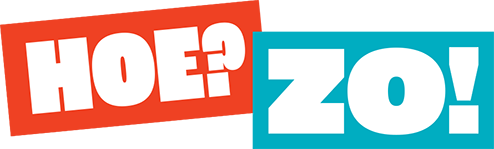 Teksten bij social video’sDe teksten zijn te gebruiken voor Linkedin, Facebook, Instagram en Twitter.Voor Facebook en instagram raden we aan de vierkante (1x1) video’s met ondertiteling te gebruiken.Main videoTekst [lang]De uitdaging is duidelijk: er moet ontzettend veel schone energie bij om Nederland klimaatneutraal te krijgen. Maar hoe dan? Dat is dé vraag van de energietransitie. En die vraag bestaat uit wel duizend andere vragen. Gelukkig is er ook heel veel: Zo dus! Kijk hoe inwoners, kleine en grote bedrijven, gemeenten en coöperaties de omslag maken naar duurzaam opgewekte energie. Want nieuwe tijden, zorgen altijd voor nieuw kansen. Denk mee, doe mee en profiteer mee! #vanhoenaarzohttp://vanhoenaarzo.nl/Tekst [korter]De uitdaging is duidelijk: er moet ontzettend veel schone energie bij om Nederland klimaatneutraal te krijgen. Maar hoe dan? Gelukkig is er ook heel veel: Zo dus! Kijk hoe inwoners, kleine en grote bedrijven, gemeenten en coöperaties de omslag maken naar duurzaam opgewekte energie. Want nieuwe tijden, zorgen altijd voor nieuw kansen. Denk mee, doe mee en profiteer mee! #vanhoenaarzohttp://vanhoenaarzo.nl/HaarlemTekstGeen eigen dak, wel zonnepanelen? Zo wekt Energiecoöperatie Haarlem Noorderlicht zonne-energie op op grote daken in de buurt. #vanhoenaarzohttp://vanhoenaarzo.nl/Link-post Linkedin en Facebook (voor op eigen kanalen)Titel:Buren delen daken voor zonne-energie.KoggelandTekstEen windturbine op je erf zonder dat het invloed heeft op het uitzicht? Wethouder duurzaamheid Rosalien den Dolder laat zien hoe ze dat doen in gemeente Koggenland. #vanhoenaarzohttp://vanhoenaarzo.nl/Link-post Linkedin en Facebook (voor op eigen kanalen)Titel:Energieneutraal dankzij een onopvallende windmolen? Het kan!HoornTekstHoe zorgen we in de toekomst voor voldoende vakmensen om al die zonnepanelen te leggen? Zo stoomt het Horizon College studenten klaar voor de energietransitie. #vanhoenaarzohttp://vanhoenaarzo.nl/Link-post Linkedin en Facebook (voor op eigen kanalen)Titel:Horizon College stoomt studenten klaar voor de energietransitieAmsterdam Zuid-OostTekstIn de buurt bewustwording creëren over de energietransitie? Zo doet Elvis dat met de bewoners van Kraaiennest. #vanhoenaarzohttp://vanhoenaarzo.nl/Link-post Linkedin en Facebook (voor op eigen kanalen)Titel:Door samen energie op te wekken kan de hele buurt meeprofiteren.LutjebroekTekstAls ondernemer je eigen energie opwekken? Bij Fruitbedrijf ’t Keetje doen ze dat al én houden ze nog een plekje over voor buurtbewoners #vanhoenaarzohttp://vanhoenaarzo.nl/Link-post Linkedin en Facebook (voor op eigen kanalen)Titel:Hoe een ondernemer zonnepanelen op het dak deelt met de buurt.Haarlemmermeer TekstElektriciteitsnet vol? Zo maakt Schiphol Trade Park gebruik van 'slimme meters' om duurzaam opgewekte stroom tussen bedrijven beter te verdelen. #vanhoenaarzohttp://vanhoenaarzo.nl/Link-post Linkedin en Facebook (voor op eigen kanalen)Titel:Meer plek op elektriciteitsnet door delen van capaciteit.LianderTekstKan het energienet dat wel aan, al die duurzame energie? Liander plaatst extra stations en legt duizenden kilometers kabel, zodat bedrijven en woningen kunnen worden aangesloten. #vanhoenaarzohttp://vanhoenaarzo.nl/Link-post Linkedin en Facebook (voor op eigen kanalen)Titel:Duizenden kilometers kabel erbij voor meer duurzaam opgewekte stroom.HeerhugowaardTekstWat doe je met de restwarmte in je fabriek? Duurzame Ring Heerhugowaard bedacht hiervoor een slimme oplossing! Nu wordt de warmte geleverd aan het warmtenet, zodat anderen het goed kunnen gebruiken. #vanhoenaarzo
http://vanhoenaarzo.nl/Titel:
Hoe een Azijnfabriek zijn restwarmte geeft aan anderen die het goed kunnen gebruiken.AlkmaarTekst
Hoe maak je een geluidscherm goedkoper? Gemeente en inwoners kwamen met een slimme oplossing. Het plaatsen van zonnepanelen op het scherm. Met de opbrengst kun je het scherm betalen en het draagt ook nog bij aan minder CO2-uitstoot. #vanhoenaarzo
http://vanhoenaarzo.nl/Titel:
Geluidsvermindering én groene stroom opwekken. Tegen vrijwel nul kosten.”